Mandatory Topic Training for Trainers (T4T) Course AgendaNote: Adequate break times are included in the course lesson plans and will be given as needed throughout the week.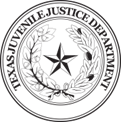 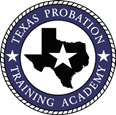 Texas Probation Training Academy Correctional Management Institute of Texas (CMIT) and Texas Juvenile Justice Department’s Juvenile Justice Training AcademyMONDAY, OCTOBER 2, 2023MONDAY, OCTOBER 2, 2023MONDAY, OCTOBER 2, 20238:00 am – 9:00 am         Welcome with Ice Breaker and Energizer Review1.009:00 am – 10:00 am       Curriculum 101	1.0010:00 am – 11:00 amThe Role of a Juvenile Probation Officer                                                                               1.0011:00 am – 12:15 pm     Texas Family Code and Related Laws1.2512:15 pm – 1:15 pmLunch – On Your Own	1.001:15 pm – 2:30 pm          Understanding Professional Liability                                                                  1.252:30 pm – 3:30 pmCode of Ethics and Disciplinary Procedures1.003:30 pm – 4:45 pm         Suicide Prevention and Intervention                                                                                        1.25TUESDAY, OCTOBER 3, 2023TUESDAY, OCTOBER 3, 2023TUESDAY, OCTOBER 3, 20238:00 am – 10:30 amTrauma Informed Care2.5010:30 am – 11:30 am      Abuse, Neglect, and Exploitation: Preventing, Identification and Reporting     1.0011:30 am – 12:30 pmLunch – On Your Own12:30 pm – 2:30 pmOfficer Safety: Stay Alert, Don’t Get Hurt2.002:30 pm – 3:30 pmAdolescent Development and Behavior1.003:30 pm – 5:30 pmCultural Competency Module 1: Cultural Equity2.00WEDNESDAY, OCTOBER 4, 2023WEDNESDAY, OCTOBER 4, 2023WEDNESDAY, OCTOBER 4, 20238:00 am – 10:00 amCultural Competency Module 2: Gender and Sexuality: A Changing Perspective2.0010:00 am – 11:30 amPrison Rape Elimination Act: Purpose and Goals1.5011:30 am – 12:30 pm     Lunch – On Your Own12:30 pm – 4:00 pmPersonalized Case Management3.50THURSDAY, OCTOBER 5, 2023THURSDAY, OCTOBER 5, 2023THURSDAY, OCTOBER 5, 20238:00 am – 10:30 amHealing Within: A Guide to Juvenile Mental Health Wellness2.5010:30 am – 12:30 pm     Courtroom Proceedings and Dispositional Recommendations2.0012:30 pm – 1:30 pm         Lunch – On Your Own1:30 pm – 2:30 pm         Communicable Diseases1.002:30 pm – 3:30 pm         Juvenile Rights                                                                                                        1.003:30 pm – 4:00 pm         Wrap Up and Adjourn